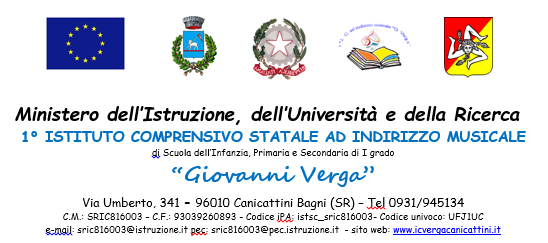 Sezione 1 – Descrizione1.1 - Denominazione progetto.1.2 – Coerenza con il PTOF1.3 – Docente responsabile progetto.1.4 – Eventuali esperti esterni1.5 – Destinatari1.6 – Abstract del progetto1.7 – Motivazione del progetto1.8 – Obiettivi del progettoSezione 2 – Articolazione del progetto2.1 – Articolazione e fasi2.2 Tempi di attuazione2.3 – Durata2.4– Metodologia2.5 - Modalità di monitoraggio2.6 – Risultati2.7– DocumentazioneSezione 3 – Aspetti organizzativi e finanziari del progetto3.1 Spazi3.2 Attrezzature e/o strumenti tecnologiciSezione 3.3 Scheda finanziariaSezione 4– Possibilità di prosecuzione a distanzaCanicattini Bagni,lì…………………….	                                           IL RESPONSABILE DEL PROGETTO					____________________________________Indicare denominazione del progettoIndicare l’area  disciplinare o trasversale del PTOF in cui si inserisce il progettoIndicare il responsabile del progettoIndicare il profilo dell’eventuale espertoIndicare il numero delle classi e il numero degli alunni coinvolti N. classi:N. alunni:Descrizione sintetica del progetto (max 500 caratteri)Descrizione sintetica dei motivi per cui si ritiene di attuare il progetto (max 500 caratteri)Descrizione sintetica degli obiettivi didattici/formativi/disciplinari che si intende perseguireIllustrare le fasi operative del progetto Indicare in quale periodo dell’a.s. si intende realizzare il progettoIndicare la durata del progetto. Indicare le metodologie che si intendono adottareIndicare come e in quali fasi si intende monitorare il buon andamento del progetto Traguardi attesi al termine del percorsoProdotto e forme di documentazione previsteIndicare i locali in cui si svolgerà il progettoIndicare se si necessita anche di connessione internetn. oreImporto orarioA cura del DSGA1Compenso docenti interni coinvolti2Compenso eventuali docenti esterni3Compenso per personale ATA4Acquisto materiale/attrezzature didattiche5Eventuali uscite didatticheTotaleIn quest’area indicare se il progetto è realizzabile, in tutto o in parte, in modalità DAD tramite la piattaforma G-suite. Soffermarsi sulle eventuali criticità prospettabili e sulle metodologie da mettere in campo.